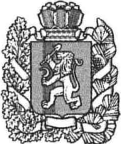 АРТЮГИНСКИЙ СЕЛЬСКИЙ  СОВЕТ ДЕПУТАТОВКРАСНОЯРСКИЙ КРАЙБОГУЧАНСКИЙ РАЙОНРЕШЕНИЕО внесении изменений и дополнений в решение Артюгинского сельского Совета депутатов от 04.03.2009 года № 10-40  "О Положении о порядке предоставления жилых помещений специализированного жилищного фонда в муниципальном образованииАртюгинский сельсовет"	На основании протеста (в порядке надзора) Прокуратуры Богучанского района  от 06.06.2022 № 7-02-2022, в соответствии со ст. 14, разделом IV Жилищного кодекса Российской Федерации, руководствуясь ст. 7 Устава Артюгинского сельсовета, Артюгинский  сельский Совет депутатов РЕШИЛ:	1. Внести изменения в Положение о порядке предоставления жилых помещений специализированного жилищного фонда  Артюгинского  сельсовета:	1.1. пункт 5.1. приложения к Решению изложить в новой редакции:"5.1. Жилые помещения маневренного фонда предназначены для временного проживания: 1) граждан в связи с капитальным ремонтом или реконструкцией дома, в котором находятся жилые помещения, занимаемые ими по договорам социального найма; 2) граждан, утративших жилые помещения в результате обращения взыскания на эти жилые помещения, которые были приобретены за счет кредита банка или иной кредитной организации либо средств целевого займа, предоставленного юридическим лицом на приобретение жилого помещения, и заложены в обеспечение возврата кредита или целевого займа, если на момент обращения взыскания такие жилые помещения являются для них единственными; 3) граждан, у которых единственные жилые помещения стали непригодными для проживания в результате чрезвычайных обстоятельств; 3.1) граждан, у которых жилые помещения стали непригодными для проживания в результате признания многоквартирного дома аварийным и подлежащим сносу или реконструкции; 4) иных граждан в случаях, предусмотренных законодательством.  2. Контроль за выполнением настоящего решения возложить на Слепкову В. Н.	3. Решение вступает в силу в день, следующий за днём его  официального опубликования в газете «Депутатский вестник».Председатель Артюгинского сельского Совета депутатов                                                             Е. В. ТолстыхГлава Артюгинского сельсовета                                                       Т. Л. Попова                                                                                   Приложение к Решению                                                                                                          Артюгинского сельского                                                                                            Совета депутатов                                                                                             от 04.03.2009  № 10-40 (В редакции решения от __.__.2022 № проект)ПОЛОЖЕНИЕО ПОРЯДКЕ ПРЕДОСТАВЛЕНИЯ ЖИЛЫХ ПОМЕЩЕНИЙ СПЕЦИАЛИЗИРОВАННОГО ЖИЛИЩНОГО ФОНДА АДМИНИСТРАЦИИ АРТЮГИНСКОГО СЕЛЬСОВЕТА	1. Общие положения	1.1. Настоящее Положение определяет порядок предоставления жилых
помещений в          специализированном жилищном фонде Администрации Артюгинского сельсовета.	1.2.         В    целях   данного   Положения   термины    «жилое    помещение
специализированного жилищного фонда»  и «специализированные жилые
помещения» равнозначны.Использование жилого помещения в качестве специализированного
допускается только после отнесения его к специализированному жилищному
фонду    с    соблюдением    требований    и    в    порядке,    установленном
Правительством Российской Федерации.Включение жилого помещения в специализированный жилищный
фонд  с  отнесением  к  определенному  виду  специализированных жилых
помещений, а также исключение его из указанного фонда осуществляется на
основании Постановления главы администрации Артюгинского сельсовета.	1.5.         К  жилым  помещениям  специализированного  жилищного  фонда администрации Артюгинского сельсовета относятся:	служебные жилые помещения;	жилые помещения в общежитиях;	жилые помещения маневренного фонда.	Специализированные жилые помещения не подлежат отчуждению,
передаче в аренду, в наем, кроме случаев передачи таких помещений по
договорам   найма  в   соответствии   с   требованиями  Жилищного   кодекса
Российской Федерации.	Специализированные жилые помещения должны быть пригодными
для  проживания  и  отвечать  установленным  санитарным  и  техническим
правилам и нормам, требованиям пожарной безопасности, экологическим и
иным требованиям законодательства.	1.8.         Специализированные   жилые   помещения   предоставляются   по
установленным Жилищным кодексом Российской Федерации основаниям
гражданам,        не        обеспеченным        жилыми        помещениями        в администрации Артюгинского сельсовета, к которым относятся:	- граждане, не имеющие в администрации Артюгинского сельсоветажилых помещений на праве собственности, а также жилых помещений, предоставленных по договору социального найма;	- граждане, состоящие в администрации Артюгинского сельсовета на учете в качестве нуждающихся в жилых помещениях.	1.9.         Специализированные     жилые     помещения     предоставляются
гражданам, состоящим в администрации Артюгинского сельсовета на учете в качестве нуждающихся в специализированных жилых помещениях, по договорам найма специализированных жилых помещений за плату во владение и пользование для временного проживания в них.	2. Нормы предоставления общей площади жилого помещения специализированного жилищного фонда администрации Артюгинского сельсовета	2.1.    Жилые    помещения    специализированного    жилищного    фонда администрации Артюгинского сельсовета   предоставляются из расчета:	1) для служебного жилого помещения:	а) на одиноко проживающих граждан - отдельная однокомнатная
квартира, согласно нормам для предоставления жилья по договору
социального найма, установленным в администрации Артюгинского сельсовета, на территории которого находится предоставляемое жилое помещение;	б) на семью - отдельная квартира согласно нормам для предоставления
жилья по договору социального найма, установленным в
администрации Артюгинского сельсовета, на территории которого находится предоставляемое жилое помещение;	2)           для жилого помещения в общежитии - не менее шести квадратных
метров жилой площади на одного человека.Семьям предоставляется изолированное жилое помещение;	3)           для жилого помещения маневренного фонда - не менее чем шесть
квадратных метров жилой площади на одного человека.Семьям предоставляется изолированное жилое помещение;	3. Предоставление служебных жилых помещений	3.1. Служебные жилые помещения предназначены для проживания
граждан в связи с характером их трудовых отношений с органом местного
самоуправления администрации Артюгинского сельсовета, муниципальным учреждением администрации Артюгинского сельсовета, в связи с избранием на выборные должности в органы местного самоуправления администрации Артюгинского сельсовета для проживания иных категорий граждан, имеющих на это право в соответствии с законодательством , признанных нуждающимися в улучшении жилищных условий.	3.2.         Учет граждан, нуждающихся в предоставлении служебных жилых
помещений, осуществляется администрацией Артюгинского сельсовета(далее - уполномоченный орган) путем ведения единого списка граждан на получение указанного жилого помещения, в порядке очередности исходя из даты принятия таких граждан на учет.	3.3.         Для   рассмотрения   вопроса   о   принятии   на   учет   в   качестве
нуждающихся в предоставлении служебных жилых помещений граждане
лично подают в уполномоченный орган следующие документы:	1)            заявление   о   принятии   на   учет   в   качестве   нуждающегося   в
предоставлении служебного жилого помещения;	2)           паспорт или иной документ, удостоверяющий личность гражданина и членов его семьи;	3)           документ,   подтверждающий   наличие   у   гражданина   трудовых
отношений     с     органом     местного     самоуправления,     муниципальнымучреждением, иной организацией, избрание на выборную должность в орган местного самоуправления (заверенная копия трудовой книжки, копия трудового договора, или иной документ)	справку о составе семьи;	выписку из домовой книги;	документ,  на  основании  которого  заявитель  и  члены  его  семьи
используют  жилое  помещение,  где  они  проживают  на  момент  подачи
заявления;	справки из органа, осуществляющего государственный технический
учет     и     техническую     инвентаризацию     объектов     градостроительной
деятельности,  и органа,  осуществляющего государственную регистрацию
прав на недвижимое имущество и сделок с ним, об отсутствии у гражданина
и членов его семьи жилого помещения в собственности в населенном пункте
по месту работы (службы, учебы).	Кроме перечисленных документов гражданин может предоставить ходатайство руководителя организации, учреждения о предоставлении служебного жилого помещения своему работнику.	Днем подачи заявления считается день представления гражданином
всех необходимых документов.	Решение о принятии граждан на учет в качестве нуждающихся в
специализированных жилых помещениях либо об отказе в принятии на учет
принимается главой администрации Артюгинского сельсовета с учетом рекомендации комиссии по распределению жилых помещений муниципального жилищного фонда, создаваемой при главе администрации Артюгинского сельсовета.	Решение о зачислении граждан на учет оформляется постановлением главы администрации Артюгинского сельсовета .	3.6.        Отказ в принятии граждан на учет в качестве нуждающихся в
специализированных жилых помещениях допускается в случаях, если:не представлены предусмотренные данным Положением документы;отсутствуют основания для принятия на учет.Об отказе в принятии на учет граждане уведомляются уполномоченным им должностным лицом в письменном виде в течение трех рабочих дней со дня принятия решения.	3.7.         Граждане    снимаются    с   учета   в    качестве    нуждающихся    в
специализированных жилых помещениях в случае:	подачи ими заявления о снятии с учета;	утраты оснований, дающих право на получение специализированного
жилого помещения;	предоставления им специализированного жилого помещения.	3.8. Основанием для заключения договора найма специализированного служебного      жилого      помещения      является      постановление      главы администрации Артюгинского сельсовета  о  предоставлении  специализирован-ного   служебного   жилого   помещения, принятое   с   учетом   рекомендации   комиссии   по   распределению   жилых помещений   муниципального   жилищного   фонда,   создаваемой   при   главе администрации Артюгинского сельсовета.	3.9.         О принятом решении гражданин, подавший заявление, уведомляется
уполномоченным органом в письменной форме в течение трех рабочих дней
со дня принятия решения.	3.10.       Договор    найма    специализированного    служебного    жилого
помещения муниципального жилищного фонда заключается в письменной
форме   и   является   основанием  для   вселения   в   предоставленное  жилое
помещение.    Наймодателем    жилого    помещения    по    договору    найма
специализированного      жилого      помещения      является      администрация Артюгинского сельсовета.	3.11. Прекращение условий, указанных в пункте 3.1 настоящего Положения, является основанием прекращения договора найма служебного жилого помещения.	4. Предоставление жилых помещений в общежитиях	4.1. Жилые помещения в общежитиях предназначены для временного
проживания граждан в период их работы в органах местного самоуправления
администрации Артюгинского сельсовета, муниципальных учреждениях администрации Артюгинского сельсовета, для проживания иных категорий граждан, имеющих на  это право  в  соответствии  с  законодательством, отвечающих требованиям пунктов 1.8 и 1.9 настоящего Положения.	Под    общежития    предоставляются    специально    построенные    или переоборудованные для этих целей дома либо части домов.	Учет граждан, нуждающихся в предоставлении жилых помещений в
общежитиях, осуществляется в порядке, установленном пунктами 3.2. - 3.7.
настоящего Положения.	Основанием для заключения договора найма жилого помещения в
общежитии    является       постановление        главы администрации Артюгинского сельсовета о предоставлении жилого помещения в общежитии,  принятое с учетом рекомендации      комиссии      по      распределению      жилых      помещений муниципального       жилищного       фонда,       создаваемой       при       главе администрации Артюгинского сельсовета.	4.4.         О принятом решении гражданин, подавший заявление, уведомляется
уполномоченным органом в письменной форме в течение трех рабочих дней
со дня принятия решения.	4.5.         Договор найма жилого помещения в общежитии заключается в письменной форме и является основанием для вселения в предоставленное
жилое помещение. Наймодателем жилого помещения по договору найма
жилого       помещения       в       общежитии       является       администрация Артюгинского сельсовета.	4.6. Прекращение условий, указанных в пункте 4.1 настоящего Положения, является основанием прекращения договора найма служебного жилого помещения.	5. Предоставление жилых помещений маневренного фонда	5.1. Жилые помещения маневренного фонда предназначены для временного проживания: 1) граждан в связи с капитальным ремонтом или реконструкцией дома, в котором находятся жилые помещения, занимаемые ими по договорам социального найма; 2) граждан, утративших жилые помещения в результате обращения взыскания на эти жилые помещения, которые были приобретены за счет кредита банка или иной кредитной организации либо средств целевого займа, предоставленного юридическим лицом на приобретение жилого помещения, и заложены в обеспечение возврата кредита или целевого займа, если на момент обращения взыскания такие жилые помещения являются для них единственными; 3) граждан, у которых единственные жилые помещения стали непригодными для проживания в результате чрезвычайных обстоятельств; 3.1) граждан, у которых жилые помещения стали непригодными для проживания в результате признания многоквартирного дома аварийным и подлежащим сносу или реконструкции; 4) иных граждан в случаях, предусмотренных законодательством. 	5.2.         Для получения жилых помещений маневренного фонда, помимо
документов,   указанных   в   пункте   3.3   настоящего   Положения   граждане
предоставляют   в   уполномоченный   орган   документы,   подтверждающие
конкретные  основания  предоставления  жилых  помещений  маневренного
фонда:	1)           копию постановления главы Артюгинского сельсовета о капитальном ремонте, реконструкции жилых помещений муниципального жилищного фонда и переселении граждан в маневренный фонд на период проведения капитального ремонта, реконструкции муниципального жилищного фонда;	2)           документы, подтверждающие факт обращения взыскания на жилое
помещение, договор кредитования, займа;	3)           документы, удостоверяющие, что единственное жилое помещение
граждан стало непригодным для проживания в результате чрезвычайных
обстоятельств (акт уполномоченного органа о признании жилого помещения
непригодным для проживания, справка о пожаре и иные документы);	4) иные документы с учетом конкретных обстоятельств.Учет граждан, нуждающихся в предоставлении жилых помещений
маневренного фонда, осуществляется в порядке, установленном пунктами
3.2. - 3.7., с учетом положений пунктов 5.2. и 5.7., настоящего Положения.Основанием для заключения договора найма жилого помещения
маневренного         фонда            является       постановление        главы администрации Артюгинского сельсовета  о  предоставлении  жилого  помещения  маневренного   фонда,   принятое   с учетом   рекомендации   комиссии   по   распределению   жилых   помещений муниципального       жилищного       фонда,       создаваемой       при       главе администрации Артюгинского сельсовета.	5.5.         О принятом решении гражданин, подавший заявление, уведомляется
уполномоченным органом в письменной форме в течение трех рабочих дней
со дня принятия решения.	5.6.         Договор    найма    жилого    помещения    маневренного    фонда
заключается в письменной форме и является основанием для вселения в
предоставленное жилое помещение. Наймодателем жилого помещения по
договору    найма    жилого    помещения    маневренного    фонда    является
администрация Артюгинского сельсовета.Вселение граждан в маневренный фонд не является  основанием для
снятия их с учета в качестве нуждающихся в жилых помещениях.Договор найма жилого помещения маневренного фонда заключается
на период указанный в пункте 2 статьи 106 Жилищного Кодека Российской
Федерации.Истечение периода, на который заключен договор найма жилого помещения маневренного фонда, является основанием прекращения данного договора.	6. Расторжение, прекращение договора найма жилого помещения специализированного жилищного фонда	6.1 Договор найма специализированного жилого помещения:	1)            прекращается по основаниям, указанным в пунктах З.11., 4.6. и 5.8. настоящего Положения;	2)           прекращается   в  связи  с   утратой  (разрушением)  такого  жилого
помещения;	расторгается по соглашению сторон или по инициативе нанимателя
либо в судебном порядке по требованию наймодателя при неисполнении
нанимателем   и   проживающими   совместно   с   ним   членами   его   семьи
обязательств по договору найма;	расторгается в иных случаях, предусмотренных Жилищным кодексом
Российской Федерации.	6.2.         В    случае    прекращения    или    расторжения    договора    найма
специализированного жилого помещения наниматель и проживающие с ним
члены   его  семьи  обязаны  освободить  занимаемое  жилое  помещение   в
течение 30 календарных дней.	6.3.         В  случае  отказа освободить такое жилое  помещение  граждане
подлежат выселению в судебном порядке в соответствии с действующим
законодательством.__.__.2022г.п. АртюгиноПроект